ИНДИВИДУАЛЬНЫЙ  ПРЕДПРИНИМАТЕЛЬ  ЖУКОВ  ЕФИМ  ОЛЕГОВИЧИНН 331572079920  ОГРНИП 320774600360760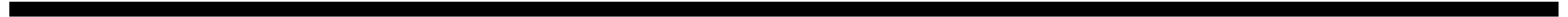 601293,    РФ,   Владимирская область,    город  Суздаль,     улица  Ленина, дом 45Индивидуальный предприниматель Жуков Ефим ОлеговичЮридический адрес: 123100 Москва, Шмитовский проезд, д.16, стр.2, кв. 62Почтовый адрес: 601293 Владимирская область, город Суздаль, ул. Ленина, д 45ИНН:   331572079920ОГРНИП  320774600360760р/счет 40802810810000024192 Владимирское отделение № 8611 ПАО СБЕРБАНК  БИК 041708602   к/счет 30101810000000000602E-mail    9157672103@mail.ruТел. 8 915 767 21 03В лице (Подписант Договора) – Главный Бухгалтер Рунова Елена Евгеньевна, действует на основании доверенности № 33 АА 2067921 от 18.09.20Гл. бухгалтер                                                                                                  Рунова Е.Е.по доверенности 33 АА 2067921 от 18.09.2020 г.